                                                                                                                 Platnost od 1.1.2023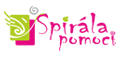 PŘEHLED ÚHRAD ČINNOSTÍ A ÚKONŮDle § 119 odst. 2 zákona č. 108/2006 Sb., o sociálních službách Příloha č. 2Poskytované úkony obou služebpomoc při osobní hygieněpomoc při zvládání běžných úkonů péče o vlastní osobupomoc při podání stravy a pitípomoc při zajištění chodu domácnostivýchovné, vzdělávací a aktivizační činnostizprostředkování kontaktu se společenským prostředímpomoc při uplatňování práv, oprávněných zájmů a při obstarávání osobních záležitostíOsobní asistence a terénní odlehčovací služba Měrná jednotkaÚhrada uživatelePoskytování služeb od pondělí do pátku v době od 6:00 do 20:00 hodin (dle plánovaných služeb pro pracovnici v přímé péči)Pokud klient bude mít více než 80 h péče v měsíciHodinahodina150,-135,-Poskytování služeb ve večerních a nočních hodinách od pondělí do pátku v době od 20:00 do 06:00 hodinhodina155,-Poskytování služeb v den pracovního volna (sobota, neděle)hodina155,-Poskytování péče uživatelům, kteří vyžadují péči náročnou pro pečujícího (hmotnost, nehybnost)hodina155,-Poskytování péče dvou asistentek u uživatelů, kteří vyžadují péči dvou asistentek najednou (hmotnost, nehybnost) bude účtován nezbytný čas každé asistentky hodina155,-Poskytování služeb v od pondělí do pátku v době od 6:00 do 20:00 hodin při 6 a více hodinách v celkuPokud klient bude mít více než 80 h péče v měsíciHodinahodina140,-135,-Poskytování služeb ve večerních a nočních hodinách od pondělí do pátku v době od 20:00 do 6:00 hodin při 6 a více hodinách v celkuhodina155,-Poskytování služeb ve dnech pracovního volna (sobota, neděle) při 6 a více hodinách v celkuhodina150,-Poskytování služeb ve dnech pracovního volna (svátek)hodina155,-Samostatná péče pouze na 15 min45,-Samostatná péče pouze na 30 min85,-Samostatná péče pouze na 45 min125,-Poskytování celodenní péče 24 hod3300,-Fakultativní službyMěrná jednotkaÚhrada uživateleVenčení psahodina155,-Nákup nad 8 kghodina155,-Zajištění neosobních věcíhodina155,-Zajištění dopravyjízda30,-